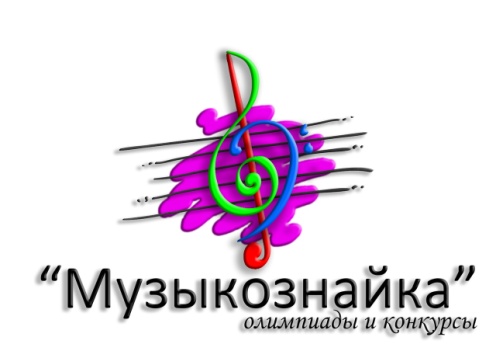 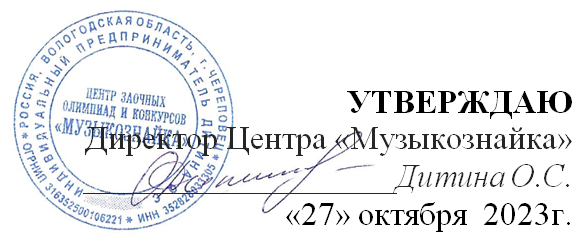 Положение о проведении III Международного конкурса исследовательских и творческих работ «Музыковедом стать хочу»06 апреля 2024 года1. общие положенияПоложение о Международном  конкурсе  исследовательских и творческих работ "Музыковедом стать хочу" (далее – Положение) определяет порядок проведения этого мероприятия,  организационно-методическое обеспечение, порядок участия и отбора победителей и призеров Конкурса. Организатором Конкурса  является Центр «Музыкознайка». Директор Центра и председатель оргкомитета конкурса – ИП Дитина Ольга Сергеевна.Официальный язык конкурса – русский, вся документация, включая наградные документы ведется на русском языке.2. цели и задачи - повышение интереса учащихся к исследовательской и творческой деятельности -  выявление способных и одаренных детей.- повышение профессионально-педагогического мастерства преподавателей. 3. участие в Конкурсе- конкурс проводится дистанционно- к участию в конкурсе допускаются учащиеся детских музыкальных школ и школ искусств. Предварительный отбор участников не производитсяКонкурс  проводится в один тур.Обращаем Ваше внимание, что работы не должны  содержать копирования текстов из литературы и Интернет-источников.Конкурс проводится в 3 возрастных группах:Младшая – до 10 лет (включительно). Средняя – от 11 до 16 лет (включительно). Старшая – от 17 лет.Конкурс проводится по двум номинациям: исследовательская работа и творческая работа. Можно принимать участие как в одной, так и в двух номинациях одновременно. 4. требования к конкурсным работамИсследовательские работы должны быть написаны на основе нескольких литературных источников, и/или интернет-сайтов. Список используемой литературы и интернет-ресурсов должен в обязательном порядке быть приложен к работе. Работа должна содержать введение (в котором раскрывается актуальность выбранной темы, цели, задачи исследования, приветствуется пояснение, почему для исследования была выбрана именно эта тема), основную часть (содержание основной части должно полностью раскрывать тему работы и полностью ей соответствовать) и заключение (содержит основные выводы к которым пришел автор в процессе исследования).Тематика исследовательских работ должна быть напрямую связана с одним из разделов музыковедения: теория музыки, история музыки, музыкальная культура родного края и т.п.Творческие работы могут представлять собой сочинения (рассуждения, или фантазии), сказки о музыке (с обязательным использованием музыкальной терминологии), музыкальные игры и т.д. Тематика творческих работ может быть различной. Варианты тем для творческих работ – в приложении 3. Все работы представляются на конкурс в виде WORD, или PDF документа, на первой странице указывается тема работы, фамилия, имя участника, ФИО преподавателя. Работа может содержать рисунки, схемы, диаграммы (с обязательным пояснением).5. порядок и сроки проведения КонкурсаРегистрация участников Конкурса заканчивается 06 апреля 2024 года в 23:59 по Московскому времени. Для регистрации необходимо выслать на электронный адрес musicoznayka@yandex.ru  следующие документы: - заявку установленного образца (см. Приложение 1) - работу участника - скан-копию квитанции об оплате организационного взносаВам придет письмо-уведомление о том, что материалы получены. Если такое письмо не пришло, пожалуйста, вышлите материалы повторно. 6. финансовые условияОрганизационный взнос за участие в Конкурсе составляет 650 рублей, при участии в двух номинациях – 1100 рублей  (образец квитанции для оплаты орг.взноса – см.Приложение 2). Если для оплаты взноса нужен договор, то, пожалуйста, вместе с заявкой пришлите полные реквизиты Вашего учреждения.	В случае отказа от участия в конкурсе орг.взнос не возвращается.7. жюри конкурсаЖюри формируется из высококвалифицированных специалистов после сбора всех заявок.Жюри имеет право:- присуждать не все места- присуждать специальные дипломы за отдельные достижения- делить одно место между несколькими участниками.Решение жюри окончательно и пересмотру не подлежит 8. критерии оценки- новизна и оригинальность работы- степень творческого участия обучающегося- логичность, четкость и ясность изложения, точность формулировок.9. награждение- участники награждаются дипломами Международного конкурса «Музыковедом стать хочу» с присвоением звания «Лауреат» (I-II-III места), «Дипломант» (IV место) и «Участник». По усмотрению жюри возможно присвоение специальных дипломов. - все преподаватели, подготовившие участников. Получают Благодарственные письма Международного конкурса «Музыковедом стать хочу». 	- участники Конкурса получают наградные материалы (дипломы и благодарственные письма) в электронном виде.	- Результаты Конкурса размещаются на сайте www.musicoznayka.ru и в группе Вконтакте https://vk.com/musicoznayka  не позднее 30.04.2024.	Оформление и рассылка наградных материалов осуществляется в течение 2 недель после публикации итогов конкурса в электронном виде.  10. контактная информацияЮридический адрес: Вологодская область г. Череповец тер.СТ «Северсталь» уч.1361. Адрес электронной почты: musicoznayka@yandex.ru Сайт: www.musicoznayka.ru Группа ВКонтакте https://vk.com/musicoznayka Телефон: 89814322215 Ольга Сергеевна (с 10.00 до 18.00 по Московскому времени). Приложение 1Заявка участника Международного конкурса «Музыковедом стать хочу»Внимание! Прием заявок до 06.04.2024 (включительно).ЗАЯВКИ ПРИНИМАЮТС ТОЛЬКО В ВИДЕ WORD ДОКУМЕНТА!В СКАНИРОВАННОМ ВИДЕ ЗАЯВКИ ПРИНИМАТЬСЯ НЕ БУДУТ!Факт подачи заявки означает согласие на обработку своих персональных данных всоответствии с ФЗ от 27 июля 2006 г. №152-ФЗ «О персональных данных».Под персональными данными понимается любая информация, относящаяся к определенному лицу или определяемому на основании такой информации физическому лицу (субъекту персональных данных), в том числе его фамилия, имя, отчество, возраст, образовательное учреждение, имена руководителей участника конкурса, место жительства, почтовые и электронные адреса. Участник конкурса гарантирует наличие требуемого законодательством согласия родителей (законных представителей) на обработку персональных данных участников конкурса, необходимую для проведения конкурса, и несет всю вытекающую из этого ответственность. Пожалуйста, следите за правильностью заполнения заявки, т.к. именно по данным из нее будут составляться наградные документы. Ошибки и опечатки в наградных документах, допущенные по причине ошибок и опечаток в заявке исправляются только на платной основе – 100 рублей за файл. Приложение 2 - линия отрезаВы можете произвести платеж любым удобным для Вас способом:1. через банк, распечатав квитанцию.2. онлайн по реквизитам, указанным в квитанции (при оплате через сбербанк-онлайн нужно выбирать вкладку «платежи» - «платеж по реквизитам» - ввести ИНН получателя 352828033305)3. отсканировав QR-кодЕсли Вам по каким-либо причинам не подходит данный вид оплаты, свяжитесь с организатором конкурса для решения этого вопроса. Приложение 3Примеры тем для творческих работ:1.  Самый лучший музыкальный инструмент 2.  Мой любимый язык — музыкальный 3.  Если я стану композитором… 4.  Я люблю оперу / балет / симфонию (либо другой жанр на выбор) 5.  Какой должна быть современная музыка? 6.  Музыка, от которой у меня мурашки 7.  Классическая музыка — это не для меня! 8.  Зачем исполнять музыку наизусть, когда есть ноты? 9.  Если бы я был учителем сольфеджио/ фортепиано/ скрипки/ т.д.… 10. Когда музыка может быть лучше слов? 11.  Между вокальной и инструментальной музыкой я выбираю… 12. Я учусь музыке, потому что… 13. Мне нравится импровизировать 14. Мое самое сильное музыкальное впечатление 15. Концерт, на котором я мечтаю выступить 16. Что для музыканта самое главное? 17. Когда я окончу музыкальную школу… 18. Чего боятся музыканты? 19. Мир без музыки 20. Если  бы  я  мог  попасть  в  прошлое  и  встретиться  с  кем-то  из композиторов, то выбрал бы…Тематика творческих работ может быть различной и не ограничивается перечисленными вариантами.Название учреждения, страна, населенный пунктФамилия, имя участникаВозраст участникаНоминация Название работыФИО преподавателяЭлектронный адрес (на который будут направлены дипломы)С Положением о проведении Международного конкурса «Музыковедом стать хочу» ознакомлены и согласны.Оплату организационного взноса гарантируем.С Положением о проведении Международного конкурса «Музыковедом стать хочу» ознакомлены и согласны.Оплату организационного взноса гарантируем.Извещение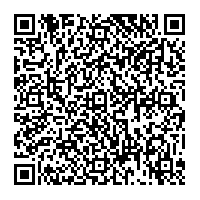 Кассир                                                                                                                                                       Форма № ПД-4Индивидуальный предприниматель Дитина Ольга Сергеевна                                                                                                                                                       Форма № ПД-4Индивидуальный предприниматель Дитина Ольга Сергеевна                                                                                                                                                       Форма № ПД-4Индивидуальный предприниматель Дитина Ольга Сергеевна                                                                                                                                                       Форма № ПД-4Индивидуальный предприниматель Дитина Ольга Сергеевна                                                                                                                                                       Форма № ПД-4Индивидуальный предприниматель Дитина Ольга Сергеевна                                                                                                                                                       Форма № ПД-4Индивидуальный предприниматель Дитина Ольга Сергеевна                                                                                                                                                       Форма № ПД-4Индивидуальный предприниматель Дитина Ольга Сергеевна                                                                                                                                                       Форма № ПД-4Индивидуальный предприниматель Дитина Ольга Сергеевна                                                                                                                                                       Форма № ПД-4Индивидуальный предприниматель Дитина Ольга Сергеевна                                                                                                                                                       Форма № ПД-4Индивидуальный предприниматель Дитина Ольга СергеевнаИзвещениеКассир                                                                 (наименование получателя платежа)                                                                  (наименование получателя платежа)                                                                  (наименование получателя платежа)                                                                  (наименование получателя платежа)                                                                  (наименование получателя платежа)                                                                  (наименование получателя платежа)                                                                  (наименование получателя платежа)                                                                  (наименование получателя платежа)                                                                  (наименование получателя платежа)                                                                  (наименование получателя платежа) ИзвещениеКассир352828033305352828033305408028106000003391294080281060000033912940802810600000339129408028106000003391294080281060000033912940802810600000339129ИзвещениеКассир            (ИНН получателя платежа)                                               ( номер счета получателя платежа)            (ИНН получателя платежа)                                               ( номер счета получателя платежа)            (ИНН получателя платежа)                                               ( номер счета получателя платежа)            (ИНН получателя платежа)                                               ( номер счета получателя платежа)            (ИНН получателя платежа)                                               ( номер счета получателя платежа)            (ИНН получателя платежа)                                               ( номер счета получателя платежа)            (ИНН получателя платежа)                                               ( номер счета получателя платежа)            (ИНН получателя платежа)                                               ( номер счета получателя платежа)            (ИНН получателя платежа)                                               ( номер счета получателя платежа)            (ИНН получателя платежа)                                               ( номер счета получателя платежа)ИзвещениеКассирАО «ТИНЬКОФФ БАНК»АО «ТИНЬКОФФ БАНК»АО «ТИНЬКОФФ БАНК»АО «ТИНЬКОФФ БАНК»АО «ТИНЬКОФФ БАНК»АО «ТИНЬКОФФ БАНК»АО «ТИНЬКОФФ БАНК»БИКБИК044525974ИзвещениеКассир                     (наименование банка получателя платежа)                     (наименование банка получателя платежа)                     (наименование банка получателя платежа)                     (наименование банка получателя платежа)                     (наименование банка получателя платежа)                     (наименование банка получателя платежа)                     (наименование банка получателя платежа)                     (наименование банка получателя платежа)                     (наименование банка получателя платежа)                     (наименование банка получателя платежа)ИзвещениеКассирНомер кор./сч. банка получателя платежаНомер кор./сч. банка получателя платежаНомер кор./сч. банка получателя платежаНомер кор./сч. банка получателя платежаНомер кор./сч. банка получателя платежа3010181014525000097430101810145250000974301018101452500009743010181014525000097430101810145250000974ИзвещениеКассирОрг.взнос за участие в конкурсеОрг.взнос за участие в конкурсеОрг.взнос за участие в конкурсеОрг.взнос за участие в конкурсеОрг.взнос за участие в конкурсеОрг.взнос за участие в конкурсеИзвещениеКассир                       (наименование платежа)                                                               (номер лицевого счета (код) плательщика)                       (наименование платежа)                                                               (номер лицевого счета (код) плательщика)                       (наименование платежа)                                                               (номер лицевого счета (код) плательщика)                       (наименование платежа)                                                               (номер лицевого счета (код) плательщика)                       (наименование платежа)                                                               (номер лицевого счета (код) плательщика)                       (наименование платежа)                                                               (номер лицевого счета (код) плательщика)                       (наименование платежа)                                                               (номер лицевого счета (код) плательщика)                       (наименование платежа)                                                               (номер лицевого счета (код) плательщика)                       (наименование платежа)                                                               (номер лицевого счета (код) плательщика)                       (наименование платежа)                                                               (номер лицевого счета (код) плательщика)ИзвещениеКассирФ.И.О. плательщика:ИзвещениеКассирАдрес плательщика:ИзвещениеКассир  Сумма платежа:     ___         руб.     __    коп.   Сумма платы за услуги: _______ руб. _____коп  Сумма платежа:     ___         руб.     __    коп.   Сумма платы за услуги: _______ руб. _____коп  Сумма платежа:     ___         руб.     __    коп.   Сумма платы за услуги: _______ руб. _____коп  Сумма платежа:     ___         руб.     __    коп.   Сумма платы за услуги: _______ руб. _____коп  Сумма платежа:     ___         руб.     __    коп.   Сумма платы за услуги: _______ руб. _____коп  Сумма платежа:     ___         руб.     __    коп.   Сумма платы за услуги: _______ руб. _____коп  Сумма платежа:     ___         руб.     __    коп.   Сумма платы за услуги: _______ руб. _____коп  Сумма платежа:     ___         руб.     __    коп.   Сумма платы за услуги: _______ руб. _____коп  Сумма платежа:     ___         руб.     __    коп.   Сумма платы за услуги: _______ руб. _____коп  Сумма платежа:     ___         руб.     __    коп.   Сумма платы за услуги: _______ руб. _____копИзвещениеКассир  Итого             ___             руб.     __     коп.       “________”________________________ 20___г.  Итого             ___             руб.     __     коп.       “________”________________________ 20___г.  Итого             ___             руб.     __     коп.       “________”________________________ 20___г.  Итого             ___             руб.     __     коп.       “________”________________________ 20___г.  Итого             ___             руб.     __     коп.       “________”________________________ 20___г.  Итого             ___             руб.     __     коп.       “________”________________________ 20___г.  Итого             ___             руб.     __     коп.       “________”________________________ 20___г.  Итого             ___             руб.     __     коп.       “________”________________________ 20___г.  Итого             ___             руб.     __     коп.       “________”________________________ 20___г.  Итого             ___             руб.     __     коп.       “________”________________________ 20___г.ИзвещениеКассирС условиями приема указанной в платежном документе суммы, в т.ч. с суммой взимаемой платы за услуги банка ознакомлен и согласен.                                        Подпись плательщикаС условиями приема указанной в платежном документе суммы, в т.ч. с суммой взимаемой платы за услуги банка ознакомлен и согласен.                                        Подпись плательщикаС условиями приема указанной в платежном документе суммы, в т.ч. с суммой взимаемой платы за услуги банка ознакомлен и согласен.                                        Подпись плательщикаС условиями приема указанной в платежном документе суммы, в т.ч. с суммой взимаемой платы за услуги банка ознакомлен и согласен.                                        Подпись плательщикаС условиями приема указанной в платежном документе суммы, в т.ч. с суммой взимаемой платы за услуги банка ознакомлен и согласен.                                        Подпись плательщикаС условиями приема указанной в платежном документе суммы, в т.ч. с суммой взимаемой платы за услуги банка ознакомлен и согласен.                                        Подпись плательщикаС условиями приема указанной в платежном документе суммы, в т.ч. с суммой взимаемой платы за услуги банка ознакомлен и согласен.                                        Подпись плательщикаС условиями приема указанной в платежном документе суммы, в т.ч. с суммой взимаемой платы за услуги банка ознакомлен и согласен.                                        Подпись плательщикаС условиями приема указанной в платежном документе суммы, в т.ч. с суммой взимаемой платы за услуги банка ознакомлен и согласен.                                        Подпись плательщикаС условиями приема указанной в платежном документе суммы, в т.ч. с суммой взимаемой платы за услуги банка ознакомлен и согласен.                                        Подпись плательщика